Mid Anglia Philatelic Federation		Newsletter December 2019The Annual General Meeting of MAPF was held on Sunday 6th October 2019 at Buckden village hall the meeting was chaired by Terry Wagg, the MAPF accounts were presented by the treasurer, voted on and passed as a true record by the committee, the independent examiner had agreed to continue to examine the completed accounts for the ensuing year, as usual the secretary prepared the necessary paperwork for the AGM in his usual efficient manner. At the end of the meeting the Immediate past president presented the chain of office to Mike Kentzer who had been elected as president for 2019-2021 seasons.  The committee members elected to remain in office with the exception of Bill Gibb who retired and was thanked in his absence, Martin Lovegrove volunteered to join the committee and was elected.  John Spencer was elected as the new vice president.The AGM was followed by the MAPF annual stamp day of which 16 members from societies in the Federation attended, the event was organised by John Spencer. The displays for the first session were given by Graham Wylde on Queen Victoria Jubilee Issues followed by Richard Husband’s display of Great Britain Perfins.John Davies the main speaker for the day was taken ill and David Belton stepped into the breach with a display entitled “Mail by Ship, Train and Plane” featuring items of Plymouth and Devonport mail. Lunch was organised by Mike Kentzer at a local pub and in the afternoon session David Belton completed his display.  Votes of thanks were given by John Spencer who thanked the speakers for their displays. MAPF president Mike Kentzer also thanked the speakers and John Spencer for organising the event. 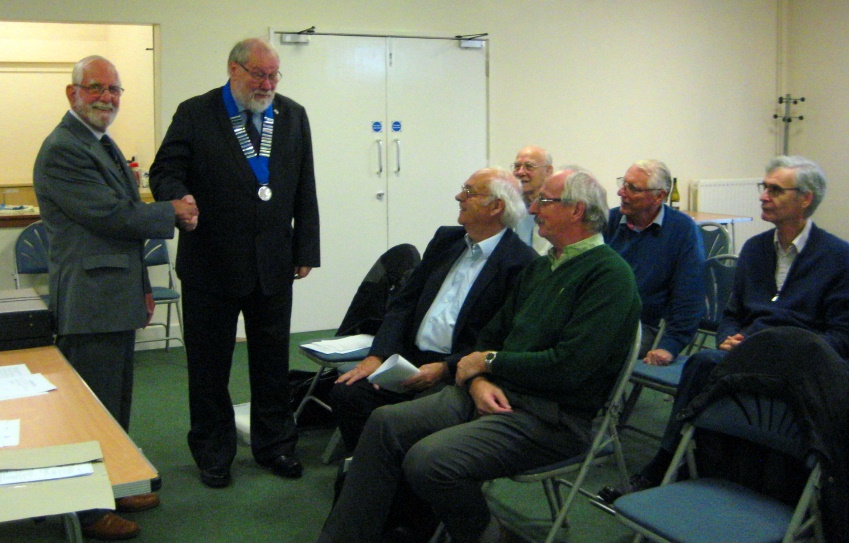 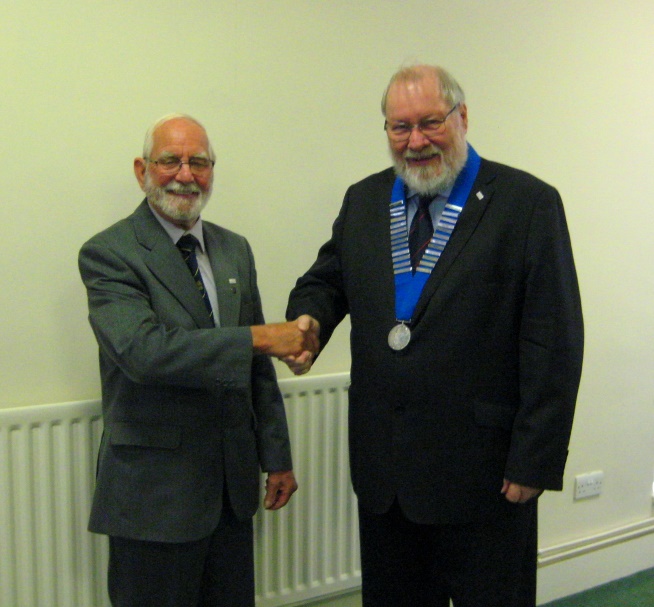 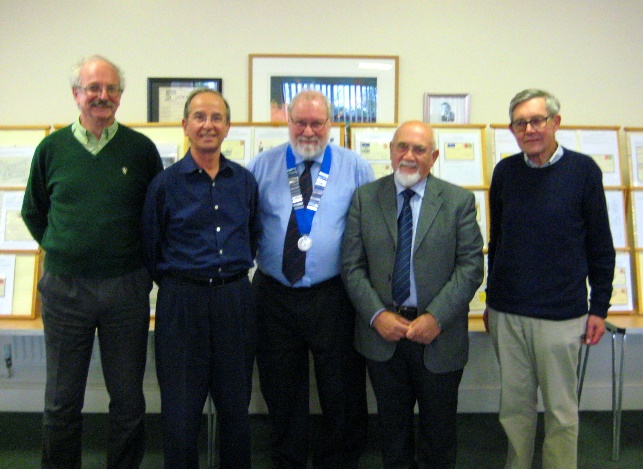 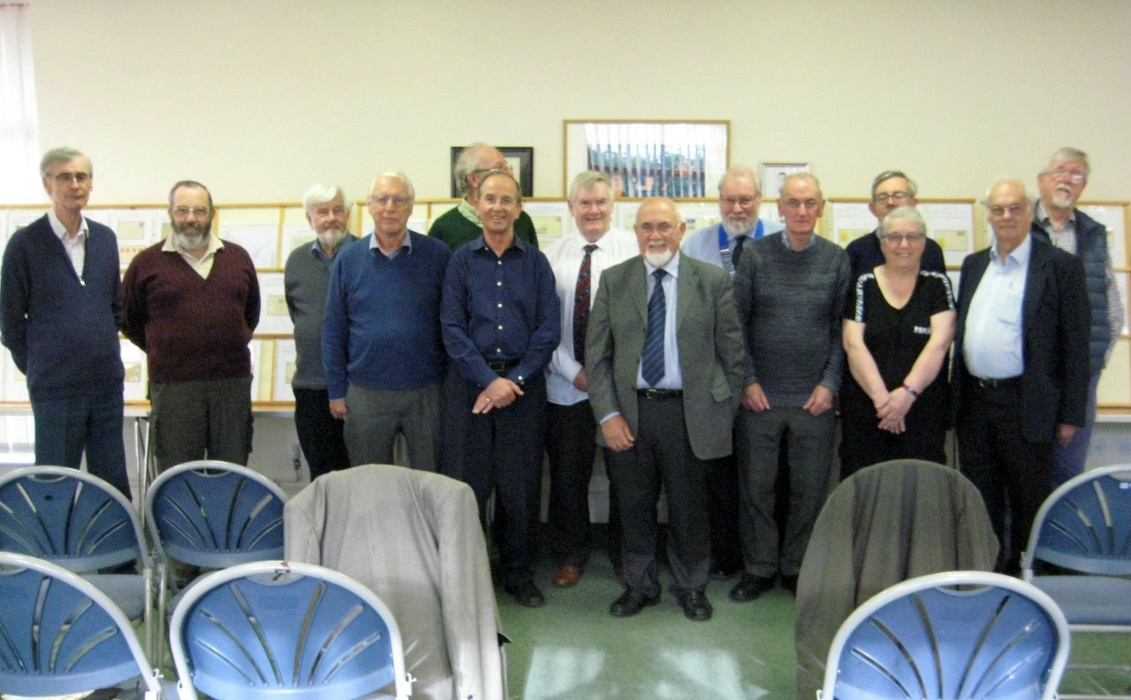 CAMBRIDGE PHILATELIC SOCIETYThis very active society which has a very full programme which runs throughout the year celebrates its centenary in 2020 and plans are afoot to mark this auspicious occasion.  An exciting programme of events will no doubt be in the pipeline for Cambridgeshire’s largest philatelic society.								         The society are planning to stage a centenary display at PhilangliaCOMPETITIONS AND CONVENTION    2020This year’s Convention was a success, not least because of the wider range of classes available at the 16 sheet level.  We shall continue with these for next year.At the judging seminar, held last month, new  and clear advice was offered on some of the classes and this will be incorporated into the rules and guidelines that will be sent out in January along with the invitation for societies and individual members to take part.As I am rather involved in London 2020, judging will not take place until at least the middle of May.  One thing to note is the date of the Convention.  Because of a clash with the big Stafford Show moving to ‘our weekend’ Tony Hender of Arun Stamps has had to book the Burgess Hall at St Ives for SATURDAY 6TH JUNE.MAPF WEBSITEThere are features of this website which are not up to date, one of which is society programmes.  David Alford would be delighted to receive these from those societies who have yet to send them to him.  LONDON 2020The organisation of this international exhibition is advancing well with around 145 dealers and auction houses taking part together with specialist societies holding many meetings and others having table displays on the Wednesday, 6th May, the anniversary of the introduction of the Penny Black for postal use.  One particularly difficult job was to allocate competition exhibits as the number of entries exceeded the number of frames available.  In the end the organisers managed to find space for 1700 frames and with a complete changeover of entries on the Tuesday evening, half way through the show, there will be a total of 3400 frames.  The entries will be on show as follows:Saturday to Tuesday						Wednesday to SaturdayPostal Stationery						Championship				              Revenue							Aerophilately				                   Postal History							Thematic				               Modern							Youth					                    Open								Traditional				                      Post cards	Several of our societies’ members have been accepted in the 5 and 8 frame competitions, and maybe one or two in the single frame classes. DO PLEASE LET ME KNOW OF ANY ENTRIES FOR LONDON 2020 FROM YOUR SOCIETY.We should celebrate those who have been successful in being accepted.  VolunteeringIf you would like to be involved with some of the running of the exhibition do get in touch with Mike Roberts on: staffing@london2020.co .  There is some support available with transport and sustenance!			HELP FOR SOCIETY PROGRAMME ORGANISERSIt is hoped to update a list of speakers and topics first produced a couple of years ago.It was designed to give societies an idea of the range of subjects available so that if a speaker was of interest to a society then the officer could contact the host club to find out all relevant details.Perhaps this time the updated list might actually prove useful. MACHIN WATCH WITH PETER MORTONWalsall sheet stamp printings (self adhesive)New “19” date codes have now appeared as follows:Value		Printer		Code		Comments						                    £0.01 crimson	Walsall		No code	sheet printing (15.04.19)			                   £0.02 dark green	Walsall		No code	sheet printing (19.92.19)			                    £0.10 light tan	Walsall		No code	sheet printing (16.04.19)			                     £0.20 light green	Walsall		No code	sheet printing (19.02.19)			                    £1.00 wood brown	Walsall		No code	sheet printing (20.02.19)				NVI stampsOlder “18” date stamps added:Value		Printer		Code		Comments				                                        2nd bright blue	Walsall		   T		Ex series SAC33D booklet; reversion to Type 1 backing paperNew “19” date stamps have now appeared as follows:Value			Printer		Code		Comments				                                      2nd deep bright blue		Walsall		   T		Ex series SAC33E booklet		                          2nd large deep bright blue	Walsall		No code	sheet printing				                          1st Royal Mail dull red	Walsall		No code	sheet printing					           1st Royal Mail dull red	Walsall		   B		Ex type 15D business sheets		                          1st Royal Mail dull red	Walsall		   C		Ex D-Day booklet, SAM66			           1st Royal Mail pale red	Walsall		   T		Ex series SAC33D booklet			           1st large Royal Mail red	Walsall		   F		Ex series SAC34D bookletFor the specialist please note that Walsall reprints across the range of stamps have more colour changes than the previous De La Rue printings.  The concept of dull or bright shades and pale or deep shades is more apparent.Special NVIsSpecial Delivery up to 100g	Walsall		No code	Date code 19, ex 26.03.19 printingHigh value £2.00		Walsall		No code	Date code 19, ex 22.07.10 printing	                     High value £3.00		Walsall		No code	Date code 19, ex 22.07.19 printing		       High value £5.00		Walsall		No code	Date code 19, ex 23.07.19 printing		Country issuesCartor Litho printed stamps issued as follows:Wales	1st Dragon (deep grey dragon, pale turquoise background)	ex 30.01.10 printing				(Reversion to the original sans-serif typeface in error)	SOCIETY PROGRAMMESDecember4	Spalding		Egg Cup and Christmas social							             4	Grimsby		CHRISTMAS AUCTION								             4	Kettering		Christmas Fun Night								             4	Cambridge		Christmas Party									            4	Grantham		Club competitions, Kirk Hillard Cup; Christmas snacks				              5	Northamptonshire	Warren Trophy; post cards, 10 sheets						             5	Fenland			Members’ afternoon, own displays						             5	Peterborough		Christmas Social; members’ displays						             5	Isle of Ely		Christmas Social; members display ‘things of interest’				            6	King’s Lynn		Christmas Special 						John Shaw 	           10	Hinckley		Single sheet & open competitions; Christmas Party				           10	Huntingdonshire	Anything to accompany mince pies						           12	Loughborough		Christmas Party			          						           18	Grimsby		Messrs Robinson, Mileman, Mc Mann & Lacey entertain				           18	Leighton Buzzard	(Afternoon) Members’ displays; bourse						           18	Leighton Buzzard	(Evening) Christmas Social at Milton Keynes P S2020January1	Grimsby		Africa – members displays, two boards only					             2	Northamptonshire	Tristan Brittain entertains							            2	Fenland			Labuan 1894-1906; Borneo 1945-64				Jon Higgins  	             7	Hinckley		Members’ night – post cards							             9	Isle of Ely		Competition evening; bourse							            9	Loughborough		What else do we collect, or stamps	           					          10	King’s Lynn		Members’ one frame displays							             14	Huntingdonshire	Scouting – from the beginning							          15	Leighton Buzzard	Display G, H or I; bourse								            15	Grimsby		Quiz Night									            16	Peterborough		President’s afternoon								          16	Fenland			Bring & buy; members’ displays							           17	Cambridge		GB surface printed – covers					Graham Wylde             21	Hinckley		Bosnia								John Anthony               21	Spalding		Auction; transport								           23	Loughborough		Past favourites resurrected, stamps or covers		           			          24	King’s Lynn		Postal History of Edinburgh; Levant				Tony Crowther              30	Huntingdonshire	Competition evening; More princely states			John GeorgeFebruary4	Hinckley		Visit from Rugby P S								            5	Spalding		‘L’ is for ……									             5	Grimsby		Hospice Presentations; David McMann; ‘anything you decide’			             5	Cambridge		Belgium							Mike Brindle                  6	Northamptonshire	President’s evening								             6	Fenland			Royal Biographies						Russell Biggs                   6	Isle of Ely		Displays by Barry Ross-Bain, Alan Hall & Chris North				             6	Peterborough		Members’ afternoon: planes and boats and trains				           13	Loughborough		Garth Taylor & David Gade to display					                          14	King’s Lynn		5 frames by 4 members							   	            18	Hinckley		Members’ night, the letter ‘V’							           19	Leighton Buzzard	9 sheet competitions; bourse					   		           20	Fenland			Big business in China – Part 2				Peter & Rosemary Pugh             21	Cambridge		Competition evening; St Helena plus … 				Ray Jones	            25	Spalding		Annual competitions; bring & buy						           27	Loughborough		Bring and buy	           								           28	King’s Lynn		Morocco Agencies						Anthony TaylorSTAMP FAIRSDecember1	Bedford		St Marks Church Hall, MK41 7UY			01623 621143	  	             1	Hopton (Norfolk)	Hopton Village Hall, NR31 9BE				01502 563759		                          7	Leicester		Holiday Inn, LE1 5LX					0116 235 0441		             7	King’s Lynn		Gaywood Church Rooms, PE30 4DZ			01328 829318		              8	Sandy			Scout HQ, Sunderland Road, SG19 1 QY			01494 446004                             11	Northampton		The Abbey Centre, East Hunsbury, NN4 0RZ		01283 820151	                         30	Rickmansworth		Mill End Community Centre, WD3 8HD			07957 158299January4	Leicester		Holiday Inn, LE1 5LX					  0116 235 0441                            5	Milton Keynes		The Irish Centre, Manor Fields, MK2 2HX		  01494 446004	     	           16	Slip End, Luton		Village Hall, Grove Road, LU1 4BU			  01494 446004                           19	Rickmansworth		Mill End Community Centre, WD3 8HD			  07957 158299   	           19	Norwich		Brook Hotel, NR5 9JB					  01328 829318                           25	Northampton		The Abbey Centre, East Hunsbury, NN4 0RZ		  07597 158299                          26	Peterborough		Holiday Inn, PE3 6SG					  01945 700594		           26	Potters Bar		Wyllotts Theatre, Darkes Lane, EN6 2HN			  01428 717848		           26	Stevenage		Novotel, Knebworth Park, SG1 2AX			  01494 446004February													             1	Leicester		Holiday Inn, LE1 5LX					   0116 235 0441	             2	Bedford		St Marks Church Hall, MK41 7UY			   01623 621143	                            2	Hopton (Norfolk)	Hopton Village Hall, NR31 9BE				   01502 563759		            8	King’s Lynn		Gaywood Church Rooms, PE30 4DZ			   01328 829318		              9	Sandy			Scout HQ, Sunderland Road, SG19 1QY			   01494 446004	   	          16	Slip End (Luton)		Village Hall,Grove Road, LU1 4BU			   10494 446004	SOCIETY CONTACTSBedford			Richard Hart						01234 301327	          Cambridge			Peter Morton						01223 263946		        East Anglia P H S		John Copeland						01277 218128	                Fenland				Richard Lewis						01945 700594	            Grantham			Martin Lodge						01400 282855	               Grimsby & District		David McMann						01472 887523`	               Hinckley			Peter Thomas						01455 448638  Huntingdonshire		Mick Twinn						01480 383103                           Isle of Ely			Chris North						01354 659358                 Kettering			Gordon Tregidgo					01536 746800                       King’s Lynn			Terry Wagg						01553 673271                    Leighton Buzzard		John Spencer						01525 370745       Loughborough			Rowland Tatton						01509 268073   		     Luton & District			Fin O’Donoghue					01582 453244   Northamptonshire		Gwyn Hughes						07913 503927   		     North Herts			David Belton						01438 315040        Peterborough & District		Alan Berrisford						01733 567527                  Rushden & District		Malcolm Whitehead					01933 350646                   Rutland				Dave Lucas						01664 474596            Sheringham & District		Jim Farrell						01263 721043                  Sleaford U3A			Lew Patterson						01529 307220                  Spalding			Derek Pollard						01778 462904FEDERATION COMMITTEEOfficersPresident 			Mike Kentzer						King’s Lynn		       Vice President			John Spencer						Leighton Buzzard           Secretary			Peter Morton						Cambridge                      Treasurer			Richard Husband					Cambridge                 Competition Secretary		Mike Kentzer 								         Webmaster			David Alford						North HertsCommittee Members				Terry Wagg (Past President)				King’s Lynn						David Belton						North Herts						Jon Higgins						King’s Lynn						Martin Lovegrove					King’s LynnDISPLAYS TO OUR SOCIETIESTerry Wagg FRPSL and I have displayed to most of the societies in our Federation, just as Bill Gibb FRPSL did during his term of office as president of the federation.To those societies whom we have not had the pleasure of visiting may we please come and give you an evening’s display while we’re still young enough to get around our area.My apologies to BILL BARRELL, I have not been able to incorporate his advertisement this time.  However:BILL BARRELL Ltd is one of the top GB dealers in Europe if not the world and yet his loyalty to his local customers is well documented.  If you are in need of some GB material, particularly in the field of postal history then Bill and his son, Sam, are the people to contact:PO Box 10494, Grantham, Lincs.  NG31 0HS		Tel: 01476 594698	Email:	bill@barrell.co.uk				website: 	www.barrell.co.uk